Making Healthy Choices on the RoadEating on the road, especially during competition and tournaments, is important and takes extra pre-planning. The extra effort is worth it to make sure your young athlete has the proper fuel for optimal performance, familiar foods to avoid stomach upset, and finally make sure the options are healthy and well balanced.Think ahead when choosing a restaurantKnow your menu terms and cooking terms Healthy terms: broiled, baked, grilled, steamed, poached, roastedTerms to avoid: fried, sautéed, crispy, creamy, rich, au gratin, battered, buttered, stuffedStick with familiar restaurants or ones that serve food that the athlete is used toLook up the menu and try ordering ahead of timeDon’t be afraid to ask questions and request substitutionsHigh fat items could weigh you down or cause stomach upset which affects performance Not optimal for recovery after a game or hard practiceHealthy beverage choices Stick to water, small glass of juice, or milkAvoid caffeinated beverages like coffee, tea, or sodaBreakfast: Keep it simple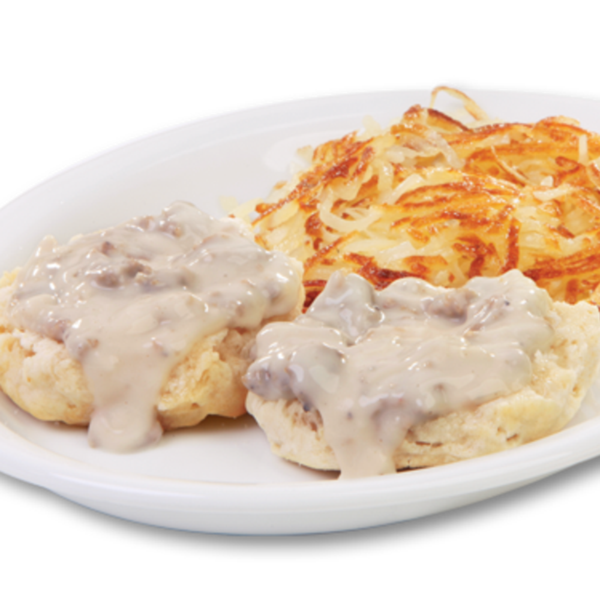 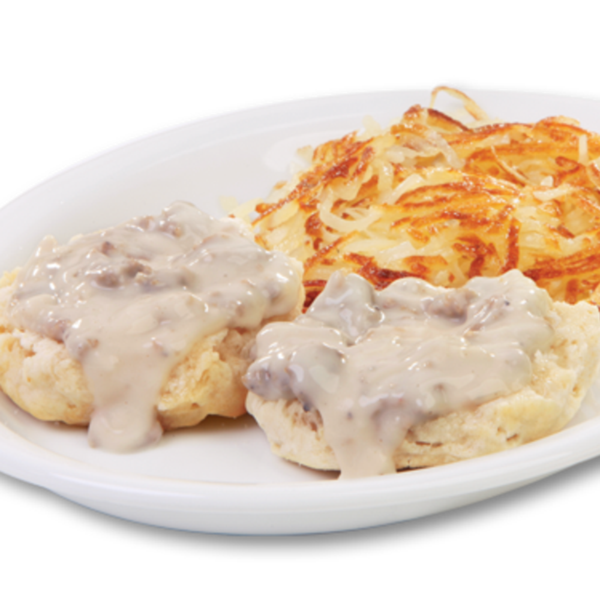 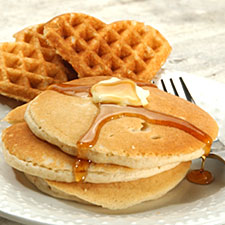 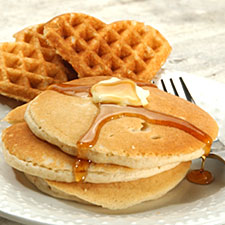 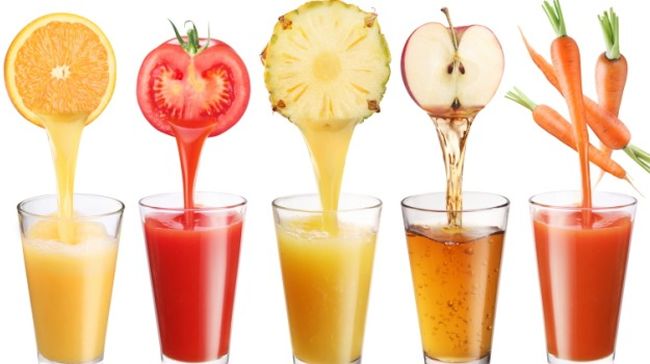 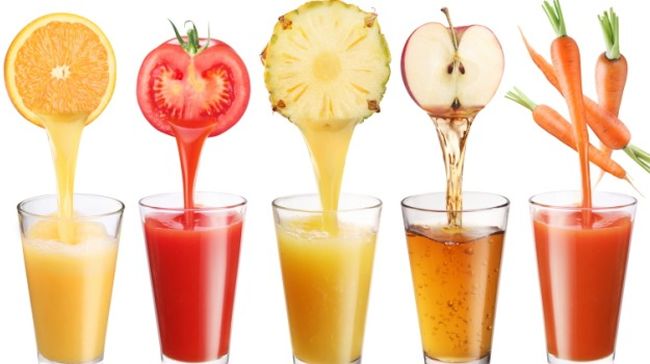 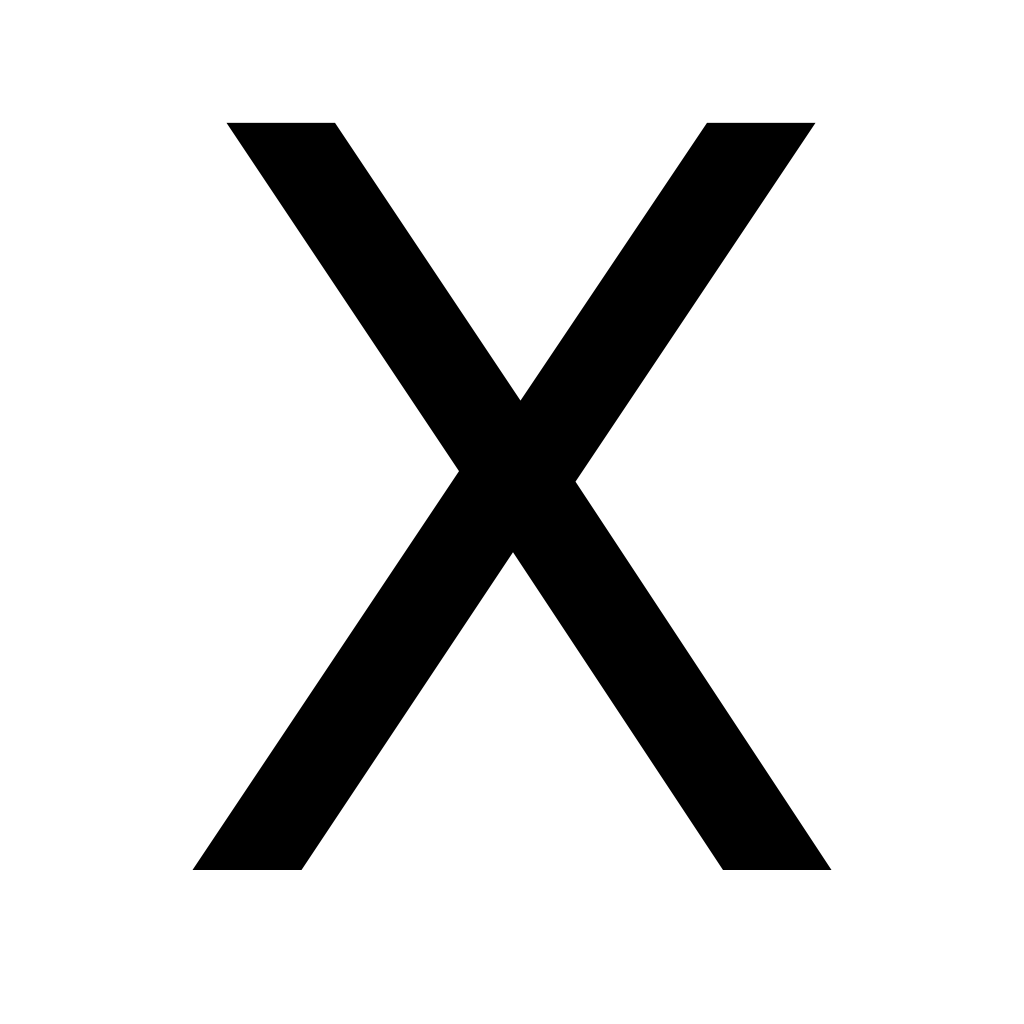 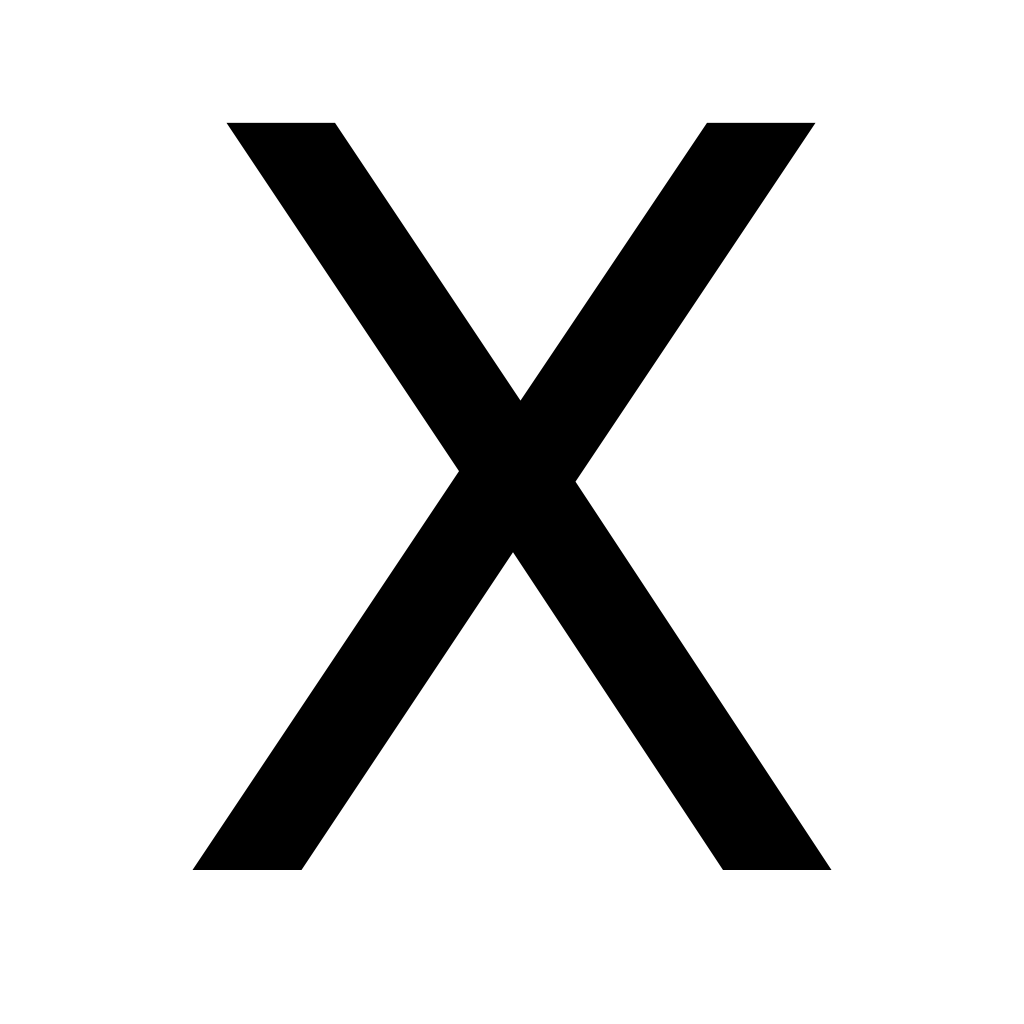 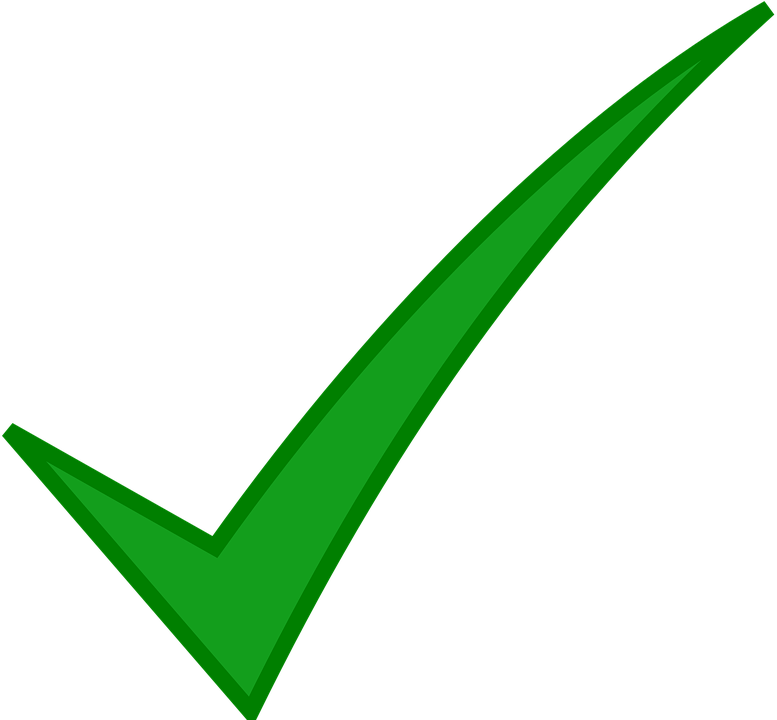 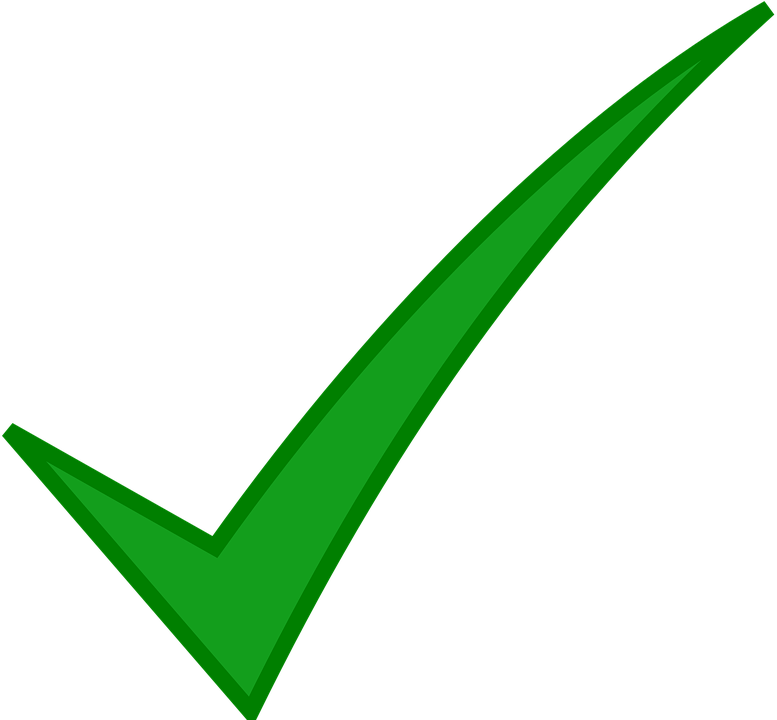 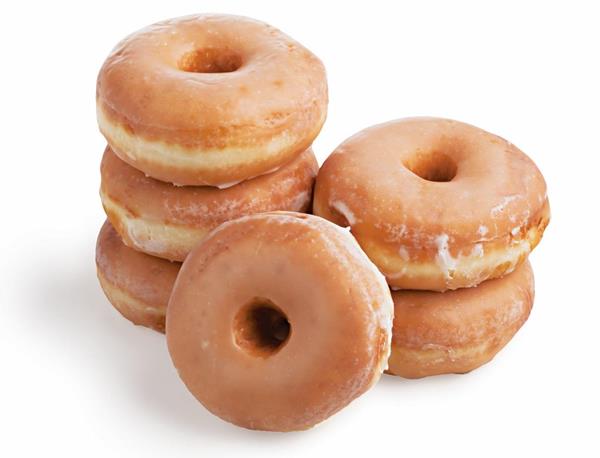 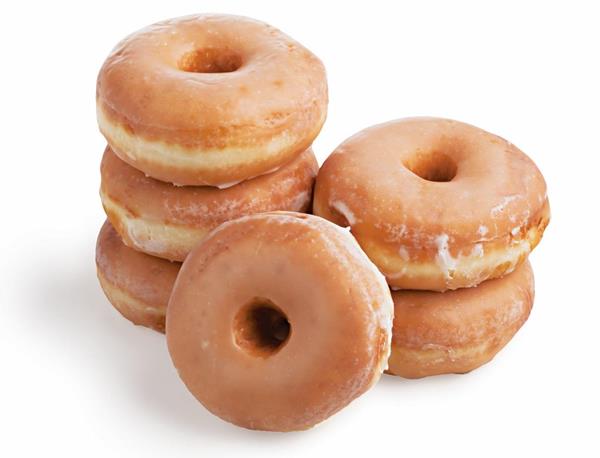 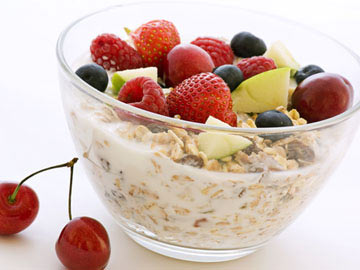 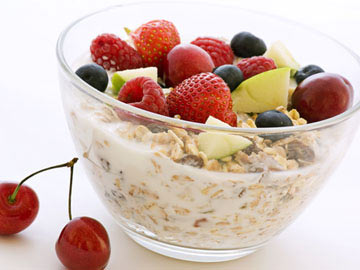 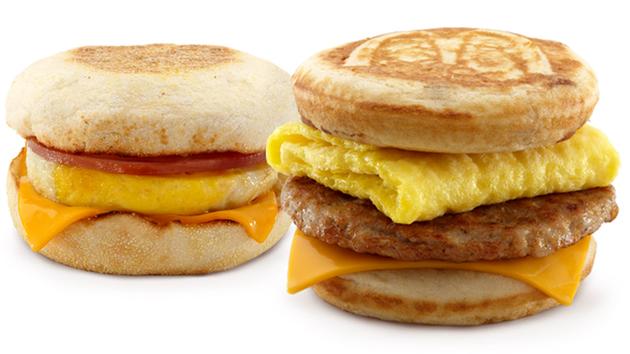 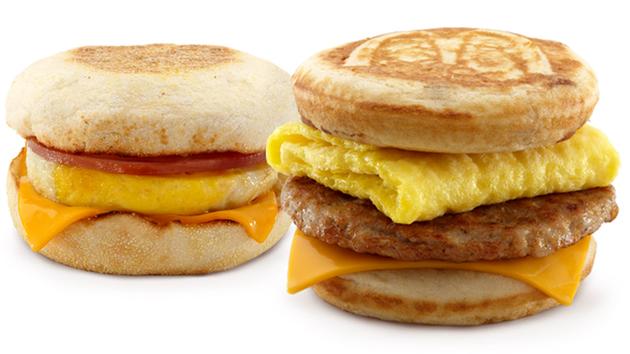 Lunch and dinner: It's what on top that matters! Often dressings, toppings, and condiments determine whether the meal is high carbohydrate, low fat or not.For more information visit:Moms Team Institute of Youth Sports Safety   http://www.momsteam.com/nutritionAcademy of Nutrition and Dietetics   www.eatright.orgConsult your primary care physician for more serious injuries that do not respond to basic first aid. As an added resource, the staff at Children’s Sports Medicine is available to diagnose and treat sports-related injuries for youth and adolescent athletes. To make an appointment, call 402-955-PLAY (7529).High Carbohydrate/Low FatHigh Fat Foods To AvoidCereal (hot or cold) with banana and granolaScrambled eggsBagelsWaffles w/fruit and syrupEnglish MuffinsLow-fat muffinsPancakesToast (whole wheat) or biscuits with nut butter and jellyFruit/fruit juicesSkim or low fat milkYogurtBreakfast sandwiches made with cheese, sauce, bacon, or sausageSide dishes (hash browns, etc.)DanishCroissantsBiscuits and gravyChooseAvoidBurgersBurgersSingleWithout "special sauce" (ketchup or mustard are better)Without cheeseTomatoes and lettuceDouble (if your athlete wants a double burger, get it without cheese)Super, deluxe or supremeWith cheese and/or baconSaucePizzaPizzaThin crustVegetable toppings (mushrooms, spinach, onion, green/red peppers, hot peppers, pineapple, and broccoli)Leaner protein options (chicken, Canadian bacon, low-fat mozzarella or ricotta cheese)Thick crustFatty meat toppings (pepperoni, sausage, bacon)Extra whole cheeseSandwichesSandwichesLean meat (roast beef, chicken, turkey, ham, plain tuna)Low fat cheeseSpices (oregano, pepper)Mustard, ketchup, BBQ sauceVegetables, pickles, hot or sweet peppersRoll, bagel, pita bread, tortilla, hearty grain breadTuna or chicken salad (the mayonnaise adds fat)MayonnaiseOil"Special" sauceCroissantsBiscuitsPotatoesPotatoesBaked with low fat toppings (nonfat sour cream, chives, grated cheese, mushrooms, broccoli, chili)French fries (if your athlete does have fries, get a small order, or, better yet, have them share an order with another player)High fat toppings (cheese sauces, regular sour cream, baconSoup and Salad BarSoup and Salad BarSalad greensFresh fruits and vegetablesPlain pastaLean protein toppings (low-fat cheese, low-fat cottage cheese, kidney beans, egg whites, plain tuna, chicken, turkey or roast beef)Low fat or nonfat salad dressingsBroth-based soups (chicken/turkey with noodles/rice, minestrone, vegetable, any bean) Prepared salads (potato, macaroni, coleslaw; again it is the mayonnaise that adds the fat)Pasta with mayonnaise or oilBacon bitsOlivesBlue cheese, regular salad dressingsCream-based soups (clam chowder, cream of mushroom, broccoli or asparagus)